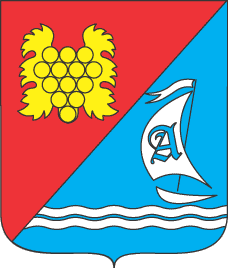 МЕСТНАЯ АДМИНИСТРАЦИЯАНДРЕЕВСКОГО МУНИЦИПАЛЬНОГО ОКРУГАП Р О Е К ТРАСПОРЯЖЕНИЕО внесении изменений и дополнений в распоряжение местной 
администрации Андреевского муниципального округа от 18 июля 2017 года № 34-А «Об утверждении требований к закупаемым отдельным видам 
товаров, работ, услуг (в том числе предельные цены товаров, работ, услуг) для обеспечения нужд внутригородского муниципального образования 
города Севастополя Андреевский муниципальный округ»В соответствии с пунктом 2 части 4  статьи 19 Федерального закона от 05 апреля 2013 года №44-ФЗ «О контрактной системе в сфере закупок товаров, работ и услуг для обеспечения государственных и муниципальных нужд», 
постановлением правительства Российской Федерации от 02 сентября 2015 года № 926  «Об утверждении Общих правил определения требований к 
закупаемым заказчиками отдельным видам товаров, работ, услуг (в том числе 
предельных цен  товаров. работ, услуг)», Постановлением Правительства 
Севастополя от 21.12.2015 №1227-ПП «Об утверждении Правил определения требований к закупаемым исполнительными органами государственной 
власти города Севастополя и подведомственными указанным органам 
казенными и бюджетными учреждениями отдельным видам товаров, работ, услуг (в том числе предельные цены товаров. работ, услуг), постановлением  местной администрации Андреевского муниципального округа от  20.07.2016 №84-А «Об утверждении Правил определения требований к закупаемым 
органами местного самоуправления внутригородского муниципального 
образования города Севастополя Андреевский  муниципальный округ 
отдельным  видам товаров, работ, услуг (в том числе предельные цены 
товаров, работ, услуг)».1. Приложение «Ведомственный перечень отдельных видов товаров, 
работ, услуг, их потребительские свойства (в том числе качество) и иные 
характеристики (в том числе предельные цены товаров, работ, услуг) к ним, закупаемых местной администрацией Андреевского муниципального округа» в распоряжении местной администрации Андреевского муниципального округа от 18.07.2017 № 34-А «Об утверждении требований к закупаемым 
отдельным видам товаров, работ, услуг (в том числе предельные цены товаров, работ, услуг) для обеспечения нужд внутригородского муниципального 
образования города Севастополя Андреевский муниципальный округ» 
изложить в новой редакции приложением № 1 к текущему распоряжению.2. Дополнить распоряжение местной администрации Андреевского 
муниципального округа от 18.07.2017 № 34-А приложением № 2 к текущему распоряжению.3. Разместить данное распоряжение на официальном сайте 
внутригородского муниципального образования города Севастополя 
Андреевский муниципальный округ и в единой информационной системе в сфере закупок.4. Контроль исполнения настоящего распоряжения оставляю за собой.Глава ВМО Андреевского МО,исполняющий полномочия председателя Совета,Глава местной администрации	П Н СысуевПриложение № 1
к распоряжению местной администрации 
Андреевского муниципального округа
№ ПРОЕКТ от ________ ПЕРЕЧЕНЬ
отдельных видов товаров, работ, услуг, их потребительские
свойства (в том числе качество) и иные характеристики 
(в том числе предельные цены товаров, работ, услуг) к ним,
закупаемых местной администрацией Андреевского муниципального округаПриложение № 2
к распоряжению местной администрации 
Андреевского муниципального округа
№ ПРОЕКТ от ________ ОБЯЗАТЕЛЬНЫЙ ПЕРЕЧЕНЬ
ОТДЕЛЬНЫХ ВИДОВ ТОВАРОВ, РАБОТ, УСЛУГ, В ОТНОШЕНИИ КОТОРЫХ
ОПРЕДЕЛЯЕТСЯ ТРЕБОВАНИЯ К ПОТРЕБИТЕЛЬСКИМ СВОЙСТВАМ
(В ТОМ ЧИСЛЕ КАЧЕСТВУ) И ИНЫМ ХАРАКТЕРИСТИКАМ
(В ТОМ ЧИСЛЕ ПРЕДЕЛЬНЫЕ ЦЕНЫ ТОВАРОВ, РАБОТ, УСЛУГ)2018 годс. Андреевка№ 
п/пКод по ОКПДНаименование 
отдельного вида 
товаров, работ, услугЕдиница измеренияЕдиница измеренияТребования к потребительским свойствам (в том числе. качеству) и иным характеристикам, утвержденные Правительством СевастополяТребования к потребительским свойствам (в том числе. качеству) и иным характеристикам, утвержденные Правительством СевастополяТребования к потребительским свойствам (в том числе качеству) и иным характеристикам, утвержденные местной администрацией Андреевского муниципального округаТребования к потребительским свойствам (в том числе качеству) и иным характеристикам, утвержденные местной администрацией Андреевского муниципального округаТребования к потребительским свойствам (в том числе качеству) и иным характеристикам, утвержденные местной администрацией Андреевского муниципального округаТребования к потребительским свойствам (в том числе качеству) и иным характеристикам, утвержденные местной администрацией Андреевского муниципального округа№ 
п/пКод по ОКПДНаименование 
отдельного вида 
товаров, работ, услугкод по ОКЕИнаименованиехарактеристиказначение характеристикихарактеристиказначение характеристикиобоснование отклонения значения характеристики от утвержденной Правительством Российской Федерациифункциональное назначение12345678910111.30.02.12Машины вычислительные электронные цифровые портативные массой не более 10 кг для автоматической обработки данных («лэптопы», «ноутбуки» и «сабноутбуки»).Пояснения по требуемой ноутбуки, планшетные компьютерыРазмер и тип экранаНе определеноРазмер и тип экранаЭкран с матрицей IPS не более:- 21 дюймов по диагонали (для ноутбука) – должности категории «руководители»;- 18 дюймов по диагонали –должности, не указанные в столбце 7 приложения 21.30.02.12Машины вычислительные электронные цифровые портативные массой не более 10 кг для автоматической обработки данных («лэптопы», «ноутбуки» и «сабноутбуки»).Пояснения по требуемой ноутбуки, планшетные компьютерыВесНе определеноВесНе более 5 кг (для ноутбука)1.30.02.12Машины вычислительные электронные цифровые портативные массой не более 10 кг для автоматической обработки данных («лэптопы», «ноутбуки» и «сабноутбуки»).Пояснения по требуемой ноутбуки, планшетные компьютерыТип процессораНе определеноТип процессораНе ниже Intel Core i3 или эквивалент1.30.02.12Машины вычислительные электронные цифровые портативные массой не более 10 кг для автоматической обработки данных («лэптопы», «ноутбуки» и «сабноутбуки»).Пояснения по требуемой ноутбуки, планшетные компьютерыЧастота процессораНе определеноЧастота процессораДопустима любая1.30.02.12Машины вычислительные электронные цифровые портативные массой не более 10 кг для автоматической обработки данных («лэптопы», «ноутбуки» и «сабноутбуки»).Пояснения по требуемой ноутбуки, планшетные компьютерыРазмер оперативной памятиНе определеноРазмер оперативной памяти От 4 Гб до 16 Гб1.30.02.12Машины вычислительные электронные цифровые портативные массой не более 10 кг для автоматической обработки данных («лэптопы», «ноутбуки» и «сабноутбуки»).Пояснения по требуемой ноутбуки, планшетные компьютерыОбъем накопителяНе определеноОбъем накопителяНе более: - 2000 Гб–должности категории «руководители»;- 1000 Гб – должности, не указанные в столбце 7 приложения 21.30.02.12Машины вычислительные электронные цифровые портативные массой не более 10 кг для автоматической обработки данных («лэптопы», «ноутбуки» и «сабноутбуки»).Пояснения по требуемой ноутбуки, планшетные компьютерыТип жесткого дискаНе определеноТип жесткого дискаДопустим любой1.30.02.12Машины вычислительные электронные цифровые портативные массой не более 10 кг для автоматической обработки данных («лэптопы», «ноутбуки» и «сабноутбуки»).Пояснения по требуемой ноутбуки, планшетные компьютерыОптический приводНе определеноОптический приводДопустимо1.30.02.12Машины вычислительные электронные цифровые портативные массой не более 10 кг для автоматической обработки данных («лэптопы», «ноутбуки» и «сабноутбуки»).Пояснения по требуемой ноутбуки, планшетные компьютерыНаличие модулей Wi- Fi, Bluetooth, 3G (UMTS)Не определеноНаличие модулей Wi- Fi, Bluetooth, 3G (UMTS)Допустимо1.30.02.12Машины вычислительные электронные цифровые портативные массой не более 10 кг для автоматической обработки данных («лэптопы», «ноутбуки» и «сабноутбуки»).Пояснения по требуемой ноутбуки, планшетные компьютерыТип видеоадаптераНе определеноТип видеоадаптераДопустим любой1.30.02.12Машины вычислительные электронные цифровые портативные массой не более 10 кг для автоматической обработки данных («лэптопы», «ноутбуки» и «сабноутбуки»).Пояснения по требуемой ноутбуки, планшетные компьютерыВремя работыНе определеноВремя работыНе менее 4 часов1.30.02.12Машины вычислительные электронные цифровые портативные массой не более 10 кг для автоматической обработки данных («лэптопы», «ноутбуки» и «сабноутбуки»).Пояснения по требуемой ноутбуки, планшетные компьютерыПредустановленное программное обеспечениеНе определеноПредустановленное программное обеспечениеДопустимо1.30.02.12Машины вычислительные электронные цифровые портативные массой не более 10 кг для автоматической обработки данных («лэптопы», «ноутбуки» и «сабноутбуки»).Пояснения по требуемой ноутбуки, планшетные компьютеры383рубльПредельная ценаНе определеноПредельная ценаНоутбук- не более:- 70,0 тыс. руб. –должность категории- «руководители»;- 60,0 тыс. руб. –должности, не указанные в столбце 7 приложения 22.30.02.15Машины вычислительные электронные цифровые прочие, содержащие или не содержащие в одном корпусе одно или два из следующих устройств для автоматической обработки данных:Запоминающие устройства, устройства ввода, устройства вывода.Пояснения по требуемой продукции:Компьютеры персональные настольные, рабочие станции выводаТип (моноблок/ системный блок и монитор)Не определеноТип (моноблок/ системный блок и монитор)Моноблок/системный блок и монитор2.30.02.15Машины вычислительные электронные цифровые прочие, содержащие или не содержащие в одном корпусе одно или два из следующих устройств для автоматической обработки данных:Запоминающие устройства, устройства ввода, устройства вывода.Пояснения по требуемой продукции:Компьютеры персональные настольные, рабочие станции выводаРазмер экрана /монитораНе определеноРазмер экрана /монитораНе более 30"2.30.02.15Машины вычислительные электронные цифровые прочие, содержащие или не содержащие в одном корпусе одно или два из следующих устройств для автоматической обработки данных:Запоминающие устройства, устройства ввода, устройства вывода.Пояснения по требуемой продукции:Компьютеры персональные настольные, рабочие станции выводаТип процессораНе определеноТип процессораНе ниже Intel Core i3 или эквивалент2.30.02.15Машины вычислительные электронные цифровые прочие, содержащие или не содержащие в одном корпусе одно или два из следующих устройств для автоматической обработки данных:Запоминающие устройства, устройства ввода, устройства вывода.Пояснения по требуемой продукции:Компьютеры персональные настольные, рабочие станции выводаЧастота процессораНе определеноЧастота процессораДопустима любая2.30.02.15Машины вычислительные электронные цифровые прочие, содержащие или не содержащие в одном корпусе одно или два из следующих устройств для автоматической обработки данных:Запоминающие устройства, устройства ввода, устройства вывода.Пояснения по требуемой продукции:Компьютеры персональные настольные, рабочие станции выводаРазмер оперативной памятиНе определеноРазмер оперативной памятиОт 8 Гб до 16 Гб2.30.02.15Машины вычислительные электронные цифровые прочие, содержащие или не содержащие в одном корпусе одно или два из следующих устройств для автоматической обработки данных:Запоминающие устройства, устройства ввода, устройства вывода.Пояснения по требуемой продукции:Компьютеры персональные настольные, рабочие станции выводаОбъем накопителяНе определеноОбъем накопителяНе менее 500 Гб2.30.02.15Машины вычислительные электронные цифровые прочие, содержащие или не содержащие в одном корпусе одно или два из следующих устройств для автоматической обработки данных:Запоминающие устройства, устройства ввода, устройства вывода.Пояснения по требуемой продукции:Компьютеры персональные настольные, рабочие станции выводаТип жесткого диска Не определеноТип жесткого дискаSSD или HDD2.30.02.15Машины вычислительные электронные цифровые прочие, содержащие или не содержащие в одном корпусе одно или два из следующих устройств для автоматической обработки данных:Запоминающие устройства, устройства ввода, устройства вывода.Пояснения по требуемой продукции:Компьютеры персональные настольные, рабочие станции выводаОптический приводНе определеноОптический приводДопустимо2.30.02.15Машины вычислительные электронные цифровые прочие, содержащие или не содержащие в одном корпусе одно или два из следующих устройств для автоматической обработки данных:Запоминающие устройства, устройства ввода, устройства вывода.Пояснения по требуемой продукции:Компьютеры персональные настольные, рабочие станции выводаТип видеоадаптераНе определеноТип видеоадаптераДопустим любой2.30.02.15Машины вычислительные электронные цифровые прочие, содержащие или не содержащие в одном корпусе одно или два из следующих устройств для автоматической обработки данных:Запоминающие устройства, устройства ввода, устройства вывода.Пояснения по требуемой продукции:Компьютеры персональные настольные, рабочие станции выводаОперационная системаНе определеноОперационная системаДопустима любая2.30.02.15Машины вычислительные электронные цифровые прочие, содержащие или не содержащие в одном корпусе одно или два из следующих устройств для автоматической обработки данных:Запоминающие устройства, устройства ввода, устройства вывода.Пояснения по требуемой продукции:Компьютеры персональные настольные, рабочие станции выводаПредустановленное программное обеспечениеНе определеноПредустановленное программное обеспечениеДопустимо2.30.02.15Машины вычислительные электронные цифровые прочие, содержащие или не содержащие в одном корпусе одно или два из следующих устройств для автоматической обработки данных:Запоминающие устройства, устройства ввода, устройства вывода.Пояснения по требуемой продукции:Компьютеры персональные настольные, рабочие станции вывода383рубльПредельная ценаНе определеноПредельная ценаМоноблок- не более 70,0 тыс. руб.Системный блок – не более 
70,0 тыс. руб.-должность категории руководителя.Монитор – не более 15,0 тыс. руб.3.30.02.16Устройства ввода/вывода данных, содержащие или не содержащие в одном корпусе запоминающие устройства.Пояснения по требуемой продукции: принтеры, сканеры, многофункциональные устройстваМетод печати, (струйный/
лазерный - для принтера/многофункционального устройства)Не определеноМетод печати, (струйный/
лазерный - для принтера/многофункционального устройства)Струйный или лазерный3.30.02.16Устройства ввода/вывода данных, содержащие или не содержащие в одном корпусе запоминающие устройства.Пояснения по требуемой продукции: принтеры, сканеры, многофункциональные устройстваРазрешение сканирования (для сканера/многофункционального устройства)Не определеноРазрешение сканирования (для сканера/многофункционального устройства)Не менее 300 DPI3.30.02.16Устройства ввода/вывода данных, содержащие или не содержащие в одном корпусе запоминающие устройства.Пояснения по требуемой продукции: принтеры, сканеры, многофункциональные устройстваЦветность (цветной/черно-
белый)Не определеноЦветность (цветной/черно-белый)Цветной или черно-белый3.30.02.16Устройства ввода/вывода данных, содержащие или не содержащие в одном корпусе запоминающие устройства.Пояснения по требуемой продукции: принтеры, сканеры, многофункциональные устройстваМаксимальный форматНе определеноМаксимальный форматАЗ3.30.02.16Устройства ввода/вывода данных, содержащие или не содержащие в одном корпусе запоминающие устройства.Пояснения по требуемой продукции: принтеры, сканеры, многофункциональные устройстваСкорость 
печати/сканированияНе определеноСкорость печати/ сканированияНе менее 20 стр./мин3.30.02.16Устройства ввода/вывода данных, содержащие или не содержащие в одном корпусе запоминающие устройства.Пояснения по требуемой продукции: принтеры, сканеры, многофункциональные устройстваНаличие дополнительных модулей и интерфейсов (сетевой интерфейс, устройства чтения карт памяти и т.д.)Не определеноНаличие дополнительных модулей и интерфейсов (сетевой интерфейс, устройства чтения карт памяти и т.д.)Допустимо наличие сетевого интерфейса, двухсторонней печати, автоподачи3.30.02.16Устройства ввода/вывода данных, содержащие или не содержащие в одном корпусе запоминающие устройства.Пояснения по требуемой продукции: принтеры, сканеры, многофункциональные устройства383рубльПредельная ценаНе определеноПредельная ценаНе более 60,0 тыс. руб.4.32.20.11Аппаратура передающая для радиосвязи, радиовещания и телевидения.        Пояснения по требуемой продукции: телефоны мобильныеТип устройства (телефон/смартфон)Не определеноТип устройства (телефон/смартфон)Смартфон / телефон4.32.20.11Аппаратура передающая для радиосвязи, радиовещания и телевидения.        Пояснения по требуемой продукции: телефоны мобильныеПоддерживаемые стандартыНе определеноПоддерживаемые стандартыGSM 900/1800/1900; допустимо 3G, 4G, LTE4.32.20.11Аппаратура передающая для радиосвязи, радиовещания и телевидения.        Пояснения по требуемой продукции: телефоны мобильныеОперационная системаНе определеноОперационная системаДопустима любая4.32.20.11Аппаратура передающая для радиосвязи, радиовещания и телевидения.        Пояснения по требуемой продукции: телефоны мобильныеВремя      работыНе определеноВремя работыНе менее 72 часов в режиме ожидания4.32.20.11Аппаратура передающая для радиосвязи, радиовещания и телевидения.        Пояснения по требуемой продукции: телефоны мобильныеМетод управления (сенсорный/кнопочный)Не определеноМетод управления (сенсорный/кнопочный)Сенсорный / кнопочный4.32.20.11Аппаратура передающая для радиосвязи, радиовещания и телевидения.        Пояснения по требуемой продукции: телефоны мобильныеКоличество SIM-картНе определеноКоличество SIM-картНе более 24.32.20.11Аппаратура передающая для радиосвязи, радиовещания и телевидения.        Пояснения по требуемой продукции: телефоны мобильныеНаличие модулей и интерфейсов (Wi-Fi, Bluetooth, USB, GPS)Не определеноНаличие модулей и интерфейсов (Wi-Fi, Bluetooth, USB, GPS)Допустимо любое соотношение4.32.20.11Аппаратура передающая для радиосвязи, радиовещания и телевидения.        Пояснения по требуемой продукции: телефоны мобильные383рубльПредельная ценаНе более 5,0 тыс. руб.- должности, не указанные в столбце 7 
Прил. 2Предельная ценаНе более 15,0 тыс. руб. – должность категории «руководители»5.34.10.22Автомобили легковые251Лошадиная силаМощность двигателяНе более 200 л/схМощность двигателяНе более 150 л/с- должности, не указанные в столбце 7 Приложения 25.34.10.22Автомобили легковые383рубльПредельная ценаНе более 1,5 млн.рубПредельная ценаНе более 1,0 млн. руб.- должности, не указанные в столбце 7 Приложения 26.34.10.30Средства автотранспортные для перевозки 10 человек и более251Лошадиная силаМощность двигателяНе определеноМощность двигателяНе более 200 л/с6.34.10.30Средства автотранспортные для перевозки 10 человек и более383рубльПредельная ценаНе определеноПредельная ценаНе более 2,0 млн. руб.7.36.11.11.Мебель для сидения с 
металлическим каркасомМатериалМеталл   МатериалМеталл7.36.11.11.Мебель для сидения с 
металлическим каркасомОбивочные материалыПредельное значение –кожа натуральная;возможные значения:искусственная кожа, мебельный (искусственный) мех, искусственная замша (микрофибра), ткань, нетканые материалы – для должности категории «руководителя». Предельное значение:искусственная кожа, мебельный (искусственный) мех, искусственная замша (микрофибра), ткань, нетканые материалы – для должности, не указанной в столбце 7 Приложения 2Предельное значение –кожа натуральная;возможные значения:искусственная кожа, мебельный (искусственный) мех, искусственная замша (микрофибра), ткань, нетканые материалы – для должности категории «руководителя». Предельное значение:искусственная кожа, мебельный (искусственный) мех, искусственная замша (микрофибра), ткань, нетканые материалы – для должности, не указанной в столбце 7 Приложения 27.36.11.11.Мебель для сидения с 
металлическим каркасом383рубльПредельная ценаНе определеноПредельная ценаНе более 20,0 тыс. руб.8.36.11.12Мебель для сидения с деревянным каркасомМатериал (вид древесины)Предельное значение – массив древесины "ценных" пород (твердолиственных и тропических); возможные значения: древесина хвойных и мягколиственных пород: береза, лиственница, сосна, ель для должности категории «руководители».Возможное значение - древесина хвойных и мягколиственных пород: береза, лиственница, сосна, ель для должности, не указанной в столбце 7 Приложения 2Материал (вид древесины)Предельное значение – массив древесины "ценных" пород (твердолиственных и тропических); возможные значения: древесина хвойных и мягколиственных пород: береза, лиственница, сосна, ель для должности категории «руководители».Возможное значение - древесина хвойных и мягколиственных пород: береза, лиственница, сосна, ель для должности, не указанной в столбце 7 Приложения 28.36.11.12Мебель для сидения с деревянным каркасомОбивочные материалыПредельное значение- кожа натуральная; возможные значения: искусственная кожа; мебельный (искусственный) мех, искусственная замша (микрофибра), ткань, нетканые материалы для должности категории «руководители».Предельное значение-  искусственная кожа; мебельный (искусственный) мех, искусственная замша (микрофибра), ткань, нетканые материалы для должности, не указанной в столбце 7 Приложения 2Предельное значение- кожа натуральная; возможные значения: искусственная кожа; мебельный (искусственный) мех, искусственная замша (микрофибра), ткань, нетканые материалы для должности категории «руководители».Предельное значение-  искусственная кожа; мебельный (искусственный) мех, искусственная замша (микрофибра), ткань, нетканые материалы для должности, не указанной в столбце 7 Приложения 28.36.11.12Мебель для сидения с деревянным каркасом383рубльПредельная ценаНе определеноПредельная ценаНе более 20,0 тыс. руб.9.36.12.11Мебель металлическая для офисов, административных помещений, учебных заведений, учебных заведений, учреждений культуры и т.п.МатериалМеталлМатериалМеталл9.36.12.11Мебель металлическая для офисов, административных помещений, учебных заведений, учебных заведений, учреждений культуры и т.п.Обивочные 
материалыНе определеноОбивочные материалыПредельное значение: ткань; Возможные значения: нетканые материалы9.36.12.11Мебель металлическая для офисов, административных помещений, учебных заведений, учебных заведений, учреждений культуры и т.п.383рубльПредельная ценаНе определеноПредельная ценаНе более 50,0 тыс. руб.1036.12.12Мебель деревянная для офисов, административных помещений, учебных заведений, учебных заведений, учреждений культуры и т.п.Материал (вид древесины)Предельное значение- массив древесины «ценных» пород (твердолиственных и тропических); возможные значения: древесина хвойных и мягколиственных пород: береза, лиственница, сосна, ель для должности категории «руководители».Предельное значение-  древесина хвойных и мягколиственных пород: береза, лиственница, сосна, ель для должности, не указанной в столбце 7 Приложения 2.Предельное значение- массив древесины «ценных» пород (твердолиственных и тропических); возможные значения: древесина хвойных и мягколиственных пород: береза, лиственница, сосна, ель для должности категории «руководители».Предельное значение-  древесина хвойных и мягколиственных пород: береза, лиственница, сосна, ель для должности, не указанной в столбце 7 Приложения 2.1036.12.12Мебель деревянная для офисов, административных помещений, учебных заведений, учебных заведений, учреждений культуры и т.п.383рубльПредельная ценаНе определеноПредельная ценаНе более 30,0 тыс. руб.№ п/пКод по ОКПДНаименование отдельного вида товаров, работ, услугТребования к потребительским свойствам (в том числе качеству) и иным характеристикам (в том числе предельные цены) отдельных видов товаров, работ, услугТребования к потребительским свойствам (в том числе качеству) и иным характеристикам (в том числе предельные цены) отдельных видов товаров, работ, услугТребования к потребительским свойствам (в том числе качеству) и иным характеристикам (в том числе предельные цены) отдельных видов товаров, работ, услугЗначение характеристикиЗначение характеристики№ п/пКод по ОКПДНаименование отдельного вида товаров, работ, услугхарактеристикаединица измеренияединица измеренияЗначение характеристикиЗначение характеристики№ п/пКод по ОКПДНаименование отдельного вида товаров, работ, услугхарактеристикакод по ОКЕИнаименованиедолжности категории «руководители»Должности, не указанные в столбце 7 настоящего перечня123456781.30.02.12Машины вычислительные электронные цифровые портативные, массой не более 10 кг, для автоматической обработки данных ("лэптопы", "ноутбуки", "сабноутбуки"). Пояснения по требуемой продукции: ноутбуки, планшетные компьютерыРазмер и тип экрана, вес, тип процессора, частота процессора, размер оперативной памяти, объем накопителя, тип жесткого диска, оптический привод, наличие модулей Wi-Fi, Bluetooth, поддержки 3G (UMTS), тип видеоадаптера, время работы, операционная система, предустановленное программное обеспечение, предельная цена2.30.02.15Машины вычислительные электронные цифровые прочие, содержащие или не содержащие в одном корпусе одно или два из следующих устройств для автоматической обработки данных: запоминающие устройства, устройства ввода, устройства вывода.Пояснения по требуемой продукции: компьютеры персональные настольные, рабочие станции выводаТип (моноблок/системный блок и монитор), размер экрана/монитора, тип процессора, частота процессора, размер оперативной памяти, объем накопителя, тип жесткого диска, оптический привод, тип видеоадаптера, операционная система, предустановленное программное обеспечение, предельная цена3.30.02.16Устройства ввода/вывода данных, содержащие или не содержащие в одном корпусе запоминающие устройства.Пояснения по требуемой продукции: принтеры, сканеры, многофункциональные устройстваМетод печати (струйный/лазерный - для принтера/многофункционального устройства), разрешение сканирования (для сканера/многофункционального устройства), цветность (цветной/черно- белый), максимальный формат, скорость печати/сканирования, наличие дополнительных модулей и интерфейсов (сетевой интерфейс, устройства чтения карт памяти и т.д.)4.32.20.11Аппаратура передающая для радиосвязи, радиовещания и телевидения.Пояснения по требуемой продукции: телефоны мобильныеТип устройства (телефон/смартфон), поддерживаемые стандарты, операционная система, время работы, метод управления (сенсорный/кнопочный), количество SIM- карт, наличие модулей и интерфейсов (Wi-Fi, Bluetooth, USB, GPS), стоимость годового владения оборудованием (включая договоры технической поддержки, обслуживания, сервисные договоры) из расчета на одного абонента (одну единицу трафика) в течение всего срока службы, предельная цена383рубльне более 5 тыс.5.34.10.22Автомобили легковыеМощность двигателя, комплектация, предельная цена251лошадинаяне более 2005.34.10.22Автомобили легковыеМощность двигателя, комплектация, предельная цена383рубльне более 1,5 млн6.34.10.30Средства автотранспортные для перевозки 10 человек и болееМощность двигателя, комплектация7.34.10.41Средства автотранспортные грузовыеМощность двигателя, комплектация8.36.11.11Мебель для сидения с металлическим каркасомМатериал (металл), обивочные материалыпредельное значение – кожа натуральная; возможные значения: искусственная кожа, мебельный (искусственный) мех, искусственная замша (микрофибра), ткань, нетканые материалыпредельное значение – искусственная кожа; возможные значения: мебельный (искусственный) мех, искусственная замша (микрофибра), ткань, нетканые материалы9.36.11.12Мебель для сидения с деревянным каркасомМатериал (вид древесины)предельное значение – массив древесины "ценных" пород (твердолиственных и тропических); возможные значения: древесина хвойных и мягколиственных пород: береза, лиственница, сосна, ельвозможное значение - древесина хвойных и мягколиственных пород: береза, лиственница, сосна, ель9.36.11.12Мебель для сидения с деревянным каркасомОбивочные материалыпредельное значение – кожа натуральная; возможные значения: искусственная кожа; мебельный (искусственный) мех, искусственная замша (микрофибра), ткань, нетканые материалыпредельное значение - искусственная	кожа; возможные значения; мебельный (искусственный) мех, искусственная замша (микрофибра), ткань, нетканые материалы10.36.12.11Мебель металлическая для офисов, административных помещений, учебныхзаведений, учреждений культуры и т.п.Материал (металл)11.36.12.12Мебель деревянная для офисов, административных помещений, учебных заведений, учреждений культуры и т.п.Материал (вид древесины)предельное значение – массив древесины "ценных" пород (твердолиственных и тропических); возможные значения: древесина хвойных и мягколиственных породвозможные значения - древесина хвойных и мягколиственных пород